Christ Memorial Episcopal Church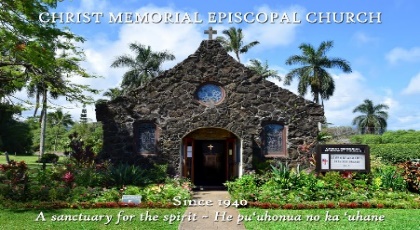 WEEKLY NEWSLETTERThe Rt. Rev. Robert Fitzpatrick, Bishop of Hawai`iJanuary 10, 2020The First Sunday after the Epiphany of Our Lord Jesus ChristPROPERS FOR THIS SUNDAY:The Collect of the Day Father in heaven, who at the baptism of Jesus in the River Jordan proclaimed him your beloved Son and anointed him with the Holy Spirit: Grant that all who are baptized into his Name may keep the covenant they have made, and boldly confess him as Lord and Savior; who with you and the Holy Spirit lives and reigns, one God, in glory everlasting. Amen.The Reading from Hebrew scriptures						                       Genesis 1:1-5In the beginning when God created the heavens and the earth, the earth was a formless void and darkness covered the face of the deep, while a wind from God swept over the face of the waters. Then God said, “Let there be light”; and there was light. And God saw that the light was good; and God separated the light from the darkness. God called the light Day, and the darkness he called Night. And there was evening and there was morning, the first day.The Psalm                                                                                                                                      Psalm 291 Ascribe to the Lord, you gods, *ascribe to the Lord glory and strength.2 Ascribe to the Lord the glory due his Name; *worship the Lord in the beauty of holiness.3 The voice of the Lord is upon the waters; the God of glory thunders; *the Lord is upon the mighty waters.4 The voice of the Lord is a powerful voice; *the voice of the Lord is a voice of splendor.5 The voice of the Lord breaks the cedar trees; *the Lord breaks the cedars of Lebanon;6 He makes Lebanon skip like a calf, *and Mount Hermon like a young wild ox.7 The voice of the Lord splits the flames of fire; the voice of the Lord shakes the wilderness; *the Lord shakes the wilderness of Kadesh.8 The voice of the Lord makes the oak trees writhe *and strips the forests bare.9 And in the temple of the Lord *all are crying, "Glory!"10 The Lord sits enthroned above the flood; *the Lord sits enthroned as King for evermore.11 The Lord shall give strength to his people; *the Lord shall give his people the blessing of peace.The Epistle									                                       Acts 19:1-7While Apollos was in Corinth, Paul passed through the interior regions and came to Ephesus, where he found some disciples. He said to them, “Did you receive the Holy Spirit when you became believers?” They replied, “No, we have not even heard that there is a Holy Spirit.” Then he said, “Into what then were you baptized?” They answered, “Into John’s baptism.” Paul said, “John baptized with the baptism of repentance, telling the people to believe in the one who was to come after him, that is, in Jesus.” On hearing this, they were baptized in the name of the Lord Jesus. When Paul had laid his hands on them, the Holy Spirit came upon them, and they spoke in tongues and prophesied— altogether there were about twelve of them.The Holy Gospel     										                    Mark 1:4-11John the baptizer appeared in the wilderness, proclaiming a baptism of repentance for the forgiveness of sins. And people from the whole Judean countryside and all the people of Jerusalem were going out to him, and were baptized by him in the river Jordan, confessing their sins. Now John was clothed with camel’s hair, with a leather belt around his waist, and he ate locusts and wild honey. He proclaimed, “The one who is more powerful than I is coming after me; I am not worthy to stoop down and untie the thong of his sandals. I have baptized you with water; but he will baptize you with the Holy Spirit.”In those days Jesus came from Nazareth of Galilee and was baptized by John in the Jordan. And just as he was coming up out of the water, he saw the heavens torn apart and the Spirit descending like a dove on him. And a voice came from heaven, “You are my Son, the Beloved; with you I am well pleased.”CONNECTImportant Messages from our Presiding Bishop Curry and Bishop FitzgeraldThis week we received two important and timely messages from our Presiding Bishop Curry  and Bishop Fitzgerald. These messages address current events happening in the nation, and their responses to these events. To view these messages, access our website at christmemorialkauai.org"Racism: America's original sin; how the past has led to the present" will be held Thursday, January 14th at 10:00 am.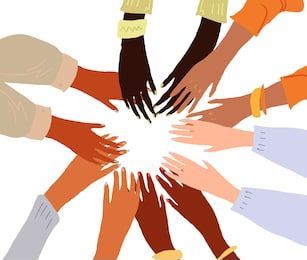 Rev. Canon Alonzo C. Pruitt will lead this important, and timely four-part series. Each of the conversations will include information and reflections about the ideas, language, and practices which have served to create and sustain division in our society, consistently resulting in members of minority groups being afforded unequal and broadly oppressive treatment.Please email or call the church office if you are interested in joining.CALENDAR THIS WEEK THRIFT SHOP HOURS FOR SHOPPING AND DONATIONS:Monday, Tuesday, Thursday, Friday 2:00 – 5:00 pmWednesday 9:30 am – 12:30 pmSaturday 9:30 – 3:00 pm HEALTHY LIVING RECOVERY GROUPSAA is back meeting in the Parish Hall.  Monday 6:15 – 7:15 pm and 7:30 – 8:30 pmTuesday 10:00 – 11:00 am and 7:30 – 8:30 pmWednesday 7:30 – 8:30 pmONLINE STUDYOur Wednesday bible study group is studying Letters of Paul, Wednesdays 2:00 – 3:15 HST.  If you wish to join, let the church office know and we will send you the link and discussion questions.PRAYER REQUESTS THIS WEEK Healing of body, mind, and spirit for Bill Serchak (recovery from a heart attack); Mary Wall (late-stage bone cancer); Roe (healing); Nelli (health); Tony (health); Emily (discernment); Chelsea; Gregg (continued healing of COVID); Bobby (healing of COVID); Peggy (healing from daughter’s suicide); Nancy (healing of lung cancer); Scott (coping with dementia); Greg (healing of leukemia); Webb (healing of lymphoma); Sarah (peace of mind & to feel God's love); Julie (patience and peace of mind); Peter (continued healing from heart surgery); Susan (strength and courage during cancer treatment); John; Michael; Terri (healing of multiple myeloma); Scott (coping with dementia); Sue Ellen, Peter, Xavier, Kelly (healing of cancer); Nancy (during her radiation treatment); Doug (recovering from stroke); Matt’s dad (polio) and Matt's mom (strength); Bill (healing of infected shoulder).